Société historique de Dorval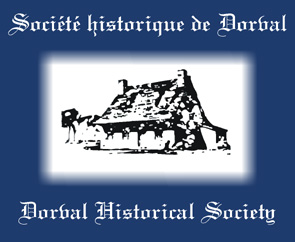 Dorval HistoricalSocietywww.societehistoriquededorval.caThe  Historical Society was founded in 1984 with the belief that the history of  is of interest to its citizens and it should, therefore, be studied and preserved.This document was printed courtesy of theCity of Dorval’s Leisure and Culture Department.The Society is a non-profit organization and membership is open to anyone interested in the history of Dorval.Under the leadership of its board of directors which is elected for a one-year term at its Annual General Meeting, the Society offers its members various activities. The Society is supported by the Leisure and Culture Department of the City of Dorval.The Society also works in close collaboration with the Dorval Museum._________________________The Society produces the following publications and offers these services: Heritage, a brochure first published in 1990, relates historical moments or anecdotes of the past. Published annually in August, it is available at the Dorval Museum or by mail at a cost of $5.00.  Free if you are a member of the DHS.The Heritage Guide of Dorval leads us along the old ‘Chemin du Roy’ and describes century old houses and other heritage buildings. The pamphlet is available at all City buildings.The Activity pamphlet is published twice a year. It includes a brief description of the Society’s activities, conferences and visits as well as the Dorval Museum exhibitions for a 6 month period. The pamphlet is also available at all municipal buildings.Genealogical reference service of  families. Please make an appointment.Purpose of the SocietyTo promote the fact that Dorval has an interesting history.To work in the interest of the citizens of  by preserving, consolidating, studying and promoting the history of .To enable the citizens of Dorval to understand and become familiar with the history of their city by encouraging them to learn about the roots and the traditions of their community._________________________Please complete and returnwith your membership fee to : Historical Society, Québec   H9S 2E5Subscription & Heritage	20 $	Couple			30 $	Cash         		Cheque       Cheque to:  Historical SocietyName:Telephone :Address :City :Province :Postal Code:Email: